Faculty of Health and Social Sciences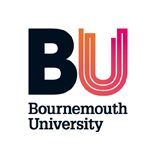 Entry Criteria and Application form forIndependent & Supplementary Prescribing (Non-Medical Prescribing) ProgrammesThis page is for information only and does not need to be returned with your applicationFaculty of Health and Social Sciences 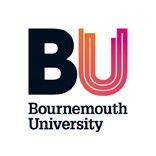 Independent and Supplementary Prescribing Course PAYMENT AGREEMENT FOR TUITION FEES 2018/19Faculty of Health & Social SciencesEntry Criteria for all applicants Employer support and suitable practice assessor /supervisor to assess clinical trainingEven if self-funding - employer support is essential.  If self-employed contact admissions team for adviceBe professionally practicing in an environment where there is an identified need for the individual to regularly use independent prescribing Have a current enhanced DBS in their current roleEnglish Language requirement – IELTS 6.5Ideally have evidence of credited study or equivalent in the past 5 yearsIdeally have completed an Advanced History Taking And Physical Examination Course Profession Specific criteria – see below Entry criteria for nurses and midwives applying for Level 6 Registered nurse (Level 1), midwife or Specialist Community Public  Health NurseAt least 1 year post-registration experience  In the role in which they will prescribe for at least one yearAdvanced diploma, DipHE or equivalent Employer confirmation that applicant is capable of safe and effective practice in Clinical/health assessment; Diagnostics/care management; Planning and evaluation of careEntry criteria for nurses and midwives applying for Level 7 Registered nurse (Level 1), midwife or Specialist Community Public  Health NurseAt least 1 year post-registration experience  In the role in which they will prescribe for at least one yearBSc(Hons), unclassified BSc or equivalent Employer confirmation that applicant is capable of safe and effective practice in Clinical/health assessment; Diagnostics/care management; Planning and evaluation of careProfessional Body entry criteria for HCPC registrants (excluding paramedics)Registered with the HCPC as a registered physiotherapist, therapeutic radiographer or chiropodist/podiatrist, dietician (supplementary only)At least three years relevant post-qualification experience in the clinical area in which they will be prescribingBSc(Hons), unclassified BSc or equivalent Professional Body entry criteria for paramedics The entry criteria for paramedic application has been reviewed and amended in October 2019.If you are working within Wessex you may wish to discuss funding options with Andy Sharman at Health Education England (Andy.Sharman2@hee.nhs.uk) Registered with the HCPC as a paramedicWorking at an advanced practitioner or equivalent level in line with HEE frameworkAt least three years relevant post-qualification experience in the clinical area in which they will be prescribingOn a developmental pathway to a Masters in Advanced Clinical Practice having already completed History Taking & Physical Examination for Advancing Practice and Assessment, Critical Reasoning and Decision-making for Advancing Clinical Practice at level 7. IMPORTANT:Please read the accompanying notes on page 6 and ensure you complete all sections in full.  Please complete your application by typing in BLOCK CAPITALS.  Your form must be submitted together with photocopies of all certificates.  Incomplete application forms will cause a delay in the application process and may result in a lost place.Completed forms should be sent to:  hsspostregadmissions@bournemouth.ac.uk (Please provide both home and work email addresses as your confirmation is sent via email.)1	COURSE DETAILS1	COURSE DETAILS1	COURSE DETAILS1	COURSE DETAILS1	COURSE DETAILS1	COURSE DETAILS1	COURSE DETAILS1	COURSE DETAILS1	COURSE DETAILS1	COURSE DETAILSWhich course are you applying for:Independent & Supplementary Prescribing for Nurses & Midwives (V300) LEVEL 6	Independent & Supplementary Prescribing for Nurses & Midwives (V300) LEVEL 7	Supplementary & Independent Prescribing for Allied Health Professionals LEVEL 7	Supplementary Prescribing for Allied Health Professionals LEVEL 7	Which course are you applying for:Independent & Supplementary Prescribing for Nurses & Midwives (V300) LEVEL 6	Independent & Supplementary Prescribing for Nurses & Midwives (V300) LEVEL 7	Supplementary & Independent Prescribing for Allied Health Professionals LEVEL 7	Supplementary Prescribing for Allied Health Professionals LEVEL 7	Which course are you applying for:Independent & Supplementary Prescribing for Nurses & Midwives (V300) LEVEL 6	Independent & Supplementary Prescribing for Nurses & Midwives (V300) LEVEL 7	Supplementary & Independent Prescribing for Allied Health Professionals LEVEL 7	Supplementary Prescribing for Allied Health Professionals LEVEL 7	Which course are you applying for:Independent & Supplementary Prescribing for Nurses & Midwives (V300) LEVEL 6	Independent & Supplementary Prescribing for Nurses & Midwives (V300) LEVEL 7	Supplementary & Independent Prescribing for Allied Health Professionals LEVEL 7	Supplementary Prescribing for Allied Health Professionals LEVEL 7	Which course are you applying for:Independent & Supplementary Prescribing for Nurses & Midwives (V300) LEVEL 6	Independent & Supplementary Prescribing for Nurses & Midwives (V300) LEVEL 7	Supplementary & Independent Prescribing for Allied Health Professionals LEVEL 7	Supplementary Prescribing for Allied Health Professionals LEVEL 7	Which course are you applying for:Independent & Supplementary Prescribing for Nurses & Midwives (V300) LEVEL 6	Independent & Supplementary Prescribing for Nurses & Midwives (V300) LEVEL 7	Supplementary & Independent Prescribing for Allied Health Professionals LEVEL 7	Supplementary Prescribing for Allied Health Professionals LEVEL 7	Which course are you applying for:Independent & Supplementary Prescribing for Nurses & Midwives (V300) LEVEL 6	Independent & Supplementary Prescribing for Nurses & Midwives (V300) LEVEL 7	Supplementary & Independent Prescribing for Allied Health Professionals LEVEL 7	Supplementary Prescribing for Allied Health Professionals LEVEL 7	Which course are you applying for:Independent & Supplementary Prescribing for Nurses & Midwives (V300) LEVEL 6	Independent & Supplementary Prescribing for Nurses & Midwives (V300) LEVEL 7	Supplementary & Independent Prescribing for Allied Health Professionals LEVEL 7	Supplementary Prescribing for Allied Health Professionals LEVEL 7	Which course are you applying for:Independent & Supplementary Prescribing for Nurses & Midwives (V300) LEVEL 6	Independent & Supplementary Prescribing for Nurses & Midwives (V300) LEVEL 7	Supplementary & Independent Prescribing for Allied Health Professionals LEVEL 7	Supplementary Prescribing for Allied Health Professionals LEVEL 7	Which course are you applying for:Independent & Supplementary Prescribing for Nurses & Midwives (V300) LEVEL 6	Independent & Supplementary Prescribing for Nurses & Midwives (V300) LEVEL 7	Supplementary & Independent Prescribing for Allied Health Professionals LEVEL 7	Supplementary Prescribing for Allied Health Professionals LEVEL 7	What professional group do you belong to:NMC Registered Nurse …..……………………………………………………………………………….NMC Registered Midwife ...……………………………………………………………………………….HCPC Registered Physiotherapist……………………………………………………………………….HCPC Registered Therapeutic Radiographer.………………………………………………………….HCPC Registered Paramedic .…..…………….…………………………………………………………HCPC Registered chiropodist / podiatrist ..…….…………………………………..……………………HCPC Registered Dietician ….…………………………………..……………………..………………...What professional group do you belong to:NMC Registered Nurse …..……………………………………………………………………………….NMC Registered Midwife ...……………………………………………………………………………….HCPC Registered Physiotherapist……………………………………………………………………….HCPC Registered Therapeutic Radiographer.………………………………………………………….HCPC Registered Paramedic .…..…………….…………………………………………………………HCPC Registered chiropodist / podiatrist ..…….…………………………………..……………………HCPC Registered Dietician ….…………………………………..……………………..………………...What professional group do you belong to:NMC Registered Nurse …..……………………………………………………………………………….NMC Registered Midwife ...……………………………………………………………………………….HCPC Registered Physiotherapist……………………………………………………………………….HCPC Registered Therapeutic Radiographer.………………………………………………………….HCPC Registered Paramedic .…..…………….…………………………………………………………HCPC Registered chiropodist / podiatrist ..…….…………………………………..……………………HCPC Registered Dietician ….…………………………………..……………………..………………...What professional group do you belong to:NMC Registered Nurse …..……………………………………………………………………………….NMC Registered Midwife ...……………………………………………………………………………….HCPC Registered Physiotherapist……………………………………………………………………….HCPC Registered Therapeutic Radiographer.………………………………………………………….HCPC Registered Paramedic .…..…………….…………………………………………………………HCPC Registered chiropodist / podiatrist ..…….…………………………………..……………………HCPC Registered Dietician ….…………………………………..……………………..………………...What professional group do you belong to:NMC Registered Nurse …..……………………………………………………………………………….NMC Registered Midwife ...……………………………………………………………………………….HCPC Registered Physiotherapist……………………………………………………………………….HCPC Registered Therapeutic Radiographer.………………………………………………………….HCPC Registered Paramedic .…..…………….…………………………………………………………HCPC Registered chiropodist / podiatrist ..…….…………………………………..……………………HCPC Registered Dietician ….…………………………………..……………………..………………...What professional group do you belong to:NMC Registered Nurse …..……………………………………………………………………………….NMC Registered Midwife ...……………………………………………………………………………….HCPC Registered Physiotherapist……………………………………………………………………….HCPC Registered Therapeutic Radiographer.………………………………………………………….HCPC Registered Paramedic .…..…………….…………………………………………………………HCPC Registered chiropodist / podiatrist ..…….…………………………………..……………………HCPC Registered Dietician ….…………………………………..……………………..………………...What professional group do you belong to:NMC Registered Nurse …..……………………………………………………………………………….NMC Registered Midwife ...……………………………………………………………………………….HCPC Registered Physiotherapist……………………………………………………………………….HCPC Registered Therapeutic Radiographer.………………………………………………………….HCPC Registered Paramedic .…..…………….…………………………………………………………HCPC Registered chiropodist / podiatrist ..…….…………………………………..……………………HCPC Registered Dietician ….…………………………………..……………………..………………...What professional group do you belong to:NMC Registered Nurse …..……………………………………………………………………………….NMC Registered Midwife ...……………………………………………………………………………….HCPC Registered Physiotherapist……………………………………………………………………….HCPC Registered Therapeutic Radiographer.………………………………………………………….HCPC Registered Paramedic .…..…………….…………………………………………………………HCPC Registered chiropodist / podiatrist ..…….…………………………………..……………………HCPC Registered Dietician ….…………………………………..……………………..………………...What professional group do you belong to:NMC Registered Nurse …..……………………………………………………………………………….NMC Registered Midwife ...……………………………………………………………………………….HCPC Registered Physiotherapist……………………………………………………………………….HCPC Registered Therapeutic Radiographer.………………………………………………………….HCPC Registered Paramedic .…..…………….…………………………………………………………HCPC Registered chiropodist / podiatrist ..…….…………………………………..……………………HCPC Registered Dietician ….…………………………………..……………………..………………...What professional group do you belong to:NMC Registered Nurse …..……………………………………………………………………………….NMC Registered Midwife ...……………………………………………………………………………….HCPC Registered Physiotherapist……………………………………………………………………….HCPC Registered Therapeutic Radiographer.………………………………………………………….HCPC Registered Paramedic .…..…………….…………………………………………………………HCPC Registered chiropodist / podiatrist ..…….…………………………………..……………………HCPC Registered Dietician ….…………………………………..……………………..………………...Are you currently under any investigation of Fitness to Practice with the NMC/HCPC/ other Professional Body? 	Yes                                 No      Do you have any conditions of Practice?  	Yes		No	If you answer yes to either of these two questions, we may contact you for further information.  Why do we ask for this information? Please see the notes on page 6.  Are you currently under any investigation of Fitness to Practice with the NMC/HCPC/ other Professional Body? 	Yes                                 No      Do you have any conditions of Practice?  	Yes		No	If you answer yes to either of these two questions, we may contact you for further information.  Why do we ask for this information? Please see the notes on page 6.  Are you currently under any investigation of Fitness to Practice with the NMC/HCPC/ other Professional Body? 	Yes                                 No      Do you have any conditions of Practice?  	Yes		No	If you answer yes to either of these two questions, we may contact you for further information.  Why do we ask for this information? Please see the notes on page 6.  Are you currently under any investigation of Fitness to Practice with the NMC/HCPC/ other Professional Body? 	Yes                                 No      Do you have any conditions of Practice?  	Yes		No	If you answer yes to either of these two questions, we may contact you for further information.  Why do we ask for this information? Please see the notes on page 6.  Are you currently under any investigation of Fitness to Practice with the NMC/HCPC/ other Professional Body? 	Yes                                 No      Do you have any conditions of Practice?  	Yes		No	If you answer yes to either of these two questions, we may contact you for further information.  Why do we ask for this information? Please see the notes on page 6.  Are you currently under any investigation of Fitness to Practice with the NMC/HCPC/ other Professional Body? 	Yes                                 No      Do you have any conditions of Practice?  	Yes		No	If you answer yes to either of these two questions, we may contact you for further information.  Why do we ask for this information? Please see the notes on page 6.  Are you currently under any investigation of Fitness to Practice with the NMC/HCPC/ other Professional Body? 	Yes                                 No      Do you have any conditions of Practice?  	Yes		No	If you answer yes to either of these two questions, we may contact you for further information.  Why do we ask for this information? Please see the notes on page 6.  Are you currently under any investigation of Fitness to Practice with the NMC/HCPC/ other Professional Body? 	Yes                                 No      Do you have any conditions of Practice?  	Yes		No	If you answer yes to either of these two questions, we may contact you for further information.  Why do we ask for this information? Please see the notes on page 6.  Are you currently under any investigation of Fitness to Practice with the NMC/HCPC/ other Professional Body? 	Yes                                 No      Do you have any conditions of Practice?  	Yes		No	If you answer yes to either of these two questions, we may contact you for further information.  Why do we ask for this information? Please see the notes on page 6.  Are you currently under any investigation of Fitness to Practice with the NMC/HCPC/ other Professional Body? 	Yes                                 No      Do you have any conditions of Practice?  	Yes		No	If you answer yes to either of these two questions, we may contact you for further information.  Why do we ask for this information? Please see the notes on page 6.  Intake applying for:	     Intake applying for:	     Intake applying for:	     Intake applying for:	     Intake applying for:	     Intake applying for:	     Intake applying for:	     Intake applying for:	     Intake applying for:	     Intake applying for:	     Have you commenced on a NMC/HCPC/Professional body approved prescribing course at any university before?Yes		No	              If YES, please state your reason for not completing the courseDo you have a Practice Assessor/DMP (Designated Medical Practitioner)?               Yes    	No    Have you commenced on a NMC/HCPC/Professional body approved prescribing course at any university before?Yes		No	              If YES, please state your reason for not completing the courseDo you have a Practice Assessor/DMP (Designated Medical Practitioner)?               Yes    	No    Have you commenced on a NMC/HCPC/Professional body approved prescribing course at any university before?Yes		No	              If YES, please state your reason for not completing the courseDo you have a Practice Assessor/DMP (Designated Medical Practitioner)?               Yes    	No    Have you commenced on a NMC/HCPC/Professional body approved prescribing course at any university before?Yes		No	              If YES, please state your reason for not completing the courseDo you have a Practice Assessor/DMP (Designated Medical Practitioner)?               Yes    	No    Have you commenced on a NMC/HCPC/Professional body approved prescribing course at any university before?Yes		No	              If YES, please state your reason for not completing the courseDo you have a Practice Assessor/DMP (Designated Medical Practitioner)?               Yes    	No    Have you commenced on a NMC/HCPC/Professional body approved prescribing course at any university before?Yes		No	              If YES, please state your reason for not completing the courseDo you have a Practice Assessor/DMP (Designated Medical Practitioner)?               Yes    	No    Have you commenced on a NMC/HCPC/Professional body approved prescribing course at any university before?Yes		No	              If YES, please state your reason for not completing the courseDo you have a Practice Assessor/DMP (Designated Medical Practitioner)?               Yes    	No    Have you commenced on a NMC/HCPC/Professional body approved prescribing course at any university before?Yes		No	              If YES, please state your reason for not completing the courseDo you have a Practice Assessor/DMP (Designated Medical Practitioner)?               Yes    	No    Have you commenced on a NMC/HCPC/Professional body approved prescribing course at any university before?Yes		No	              If YES, please state your reason for not completing the courseDo you have a Practice Assessor/DMP (Designated Medical Practitioner)?               Yes    	No    Have you commenced on a NMC/HCPC/Professional body approved prescribing course at any university before?Yes		No	              If YES, please state your reason for not completing the courseDo you have a Practice Assessor/DMP (Designated Medical Practitioner)?               Yes    	No    Have you studied at Bournemouth University before?	Yes		No	If YES, please give your student reference number	     Have you studied at Bournemouth University before?	Yes		No	If YES, please give your student reference number	     Have you studied at Bournemouth University before?	Yes		No	If YES, please give your student reference number	     Have you studied at Bournemouth University before?	Yes		No	If YES, please give your student reference number	     Have you studied at Bournemouth University before?	Yes		No	If YES, please give your student reference number	     Have you studied at Bournemouth University before?	Yes		No	If YES, please give your student reference number	     Have you studied at Bournemouth University before?	Yes		No	If YES, please give your student reference number	     Have you studied at Bournemouth University before?	Yes		No	If YES, please give your student reference number	     Have you studied at Bournemouth University before?	Yes		No	If YES, please give your student reference number	     Have you studied at Bournemouth University before?	Yes		No	If YES, please give your student reference number	     2	PERSONAL DETAILS2	PERSONAL DETAILS2	PERSONAL DETAILSThe personal information you supply will not adversely affect your application for a place - see reference to our Equal Opportunities policy in the Personal Declaration section of this formThe personal information you supply will not adversely affect your application for a place - see reference to our Equal Opportunities policy in the Personal Declaration section of this formThe personal information you supply will not adversely affect your application for a place - see reference to our Equal Opportunities policy in the Personal Declaration section of this formThe personal information you supply will not adversely affect your application for a place - see reference to our Equal Opportunities policy in the Personal Declaration section of this formThe personal information you supply will not adversely affect your application for a place - see reference to our Equal Opportunities policy in the Personal Declaration section of this formThe personal information you supply will not adversely affect your application for a place - see reference to our Equal Opportunities policy in the Personal Declaration section of this formThe personal information you supply will not adversely affect your application for a place - see reference to our Equal Opportunities policy in the Personal Declaration section of this formSurname/Family Name BLOCK CAPITALS) 	     Surname/Family Name BLOCK CAPITALS) 	     Surname/Family Name BLOCK CAPITALS) 	     Surname/Family Name BLOCK CAPITALS) 	     Surname/Family Name BLOCK CAPITALS) 	     Surname/Family Name BLOCK CAPITALS) 	     Surname/Family Name BLOCK CAPITALS) 	     Surname/Family Name BLOCK CAPITALS) 	     Title     Miss / Mrs /Ms / MrTitle     Miss / Mrs /Ms / MrSurname/Family Name BLOCK CAPITALS) 	     Surname/Family Name BLOCK CAPITALS) 	     Surname/Family Name BLOCK CAPITALS) 	     Surname/Family Name BLOCK CAPITALS) 	     Surname/Family Name BLOCK CAPITALS) 	     Surname/Family Name BLOCK CAPITALS) 	     Surname/Family Name BLOCK CAPITALS) 	     Surname/Family Name BLOCK CAPITALS) 	     Title     Miss / Mrs /Ms / MrTitle     Miss / Mrs /Ms / MrFirst Names  (in full)	     First Names  (in full)	     First Names  (in full)	     First Names  (in full)	     First Names  (in full)	     First Names  (in full)	     First Names  (in full)	     Preferred Name 	     Preferred Name 	     Preferred Name 	     First Names  (in full)	     First Names  (in full)	     First Names  (in full)	     First Names  (in full)	     First Names  (in full)	     First Names  (in full)	     First Names  (in full)	     Preferred Name 	     Preferred Name 	     Preferred Name 	     Previous Name(s)  (if changed) 	     Previous Name(s)  (if changed) 	     Previous Name(s)  (if changed) 	     Previous Name(s)  (if changed) 	     Previous Name(s)  (if changed) 	     Previous Name(s)  (if changed) 	     Previous Name(s)  (if changed) 	     Previous Name(s)  (if changed) 	     Previous Name(s)  (if changed) 	     Previous Name(s)  (if changed) 	     Male/Female         Date of Birth (dd/mm/yy)Date of Birth (dd/mm/yy)Date of Birth (dd/mm/yy)Date of Birth (dd/mm/yy)NMC / HCPC or Professional PIN 	     	Expiry Date:	     NMC / HCPC or Professional PIN 	     	Expiry Date:	     NMC / HCPC or Professional PIN 	     	Expiry Date:	     NMC / HCPC or Professional PIN 	     	Expiry Date:	     NMC / HCPC or Professional PIN 	     	Expiry Date:	     NMC / HCPC or Professional PIN 	     	Expiry Date:	     NMC / HCPC or Professional PIN 	     	Expiry Date:	     NMC / HCPC or Professional PIN 	     	Expiry Date:	     NMC / HCPC or Professional PIN 	     	Expiry Date:	     NMC / HCPC or Professional PIN 	     	Expiry Date:	     Home AddressHome AddressHome AddressHome AddressHome AddressHome AddressHome AddressHome AddressHome AddressHome AddressHome AddressHome AddressHome AddressHome AddressHome AddressHome AddressHome AddressHome AddressHome AddressHome AddressHome AddressHome AddressHome AddressHome AddressHome AddressHome AddressHome AddressHome AddressHome AddressHome AddressPost Code	     Post Code	     Email	     Email	     Email	     Email	     Email	     Email	     Email	     Email	     Telephone (inc international/STD code)	     Telephone (inc international/STD code)	     Telephone (inc international/STD code)	     Telephone (inc international/STD code)	     Telephone (inc international/STD code)	     Telephone (inc international/STD code)	     Mobile Number	     Mobile Number	     Mobile Number	     Mobile Number	     Nationality  (e.g. British, Spanish, Chinese etc).  If you have dual nationality, please state both	     Nationality  (e.g. British, Spanish, Chinese etc).  If you have dual nationality, please state both	     Nationality  (e.g. British, Spanish, Chinese etc).  If you have dual nationality, please state both	     Nationality  (e.g. British, Spanish, Chinese etc).  If you have dual nationality, please state both	     Nationality  (e.g. British, Spanish, Chinese etc).  If you have dual nationality, please state both	     Nationality  (e.g. British, Spanish, Chinese etc).  If you have dual nationality, please state both	     Nationality  (e.g. British, Spanish, Chinese etc).  If you have dual nationality, please state both	     Nationality  (e.g. British, Spanish, Chinese etc).  If you have dual nationality, please state both	     Nationality  (e.g. British, Spanish, Chinese etc).  If you have dual nationality, please state both	     Nationality  (e.g. British, Spanish, Chinese etc).  If you have dual nationality, please state both	     What is your home country?	     What is your home country?	     What is your home country?	     What is your home country?	     What is your home country?	     What is your home country?	     What is your home country?	     What is your home country?	     What is your home country?	     What is your home country?	     Ethnic Origin please enter the appropriate code from the list on page 8 	      (This information is used for equality analysis/monitoring purposes only and will not affect the outcome of your application).Ethnic Origin please enter the appropriate code from the list on page 8 	      (This information is used for equality analysis/monitoring purposes only and will not affect the outcome of your application).Ethnic Origin please enter the appropriate code from the list on page 8 	      (This information is used for equality analysis/monitoring purposes only and will not affect the outcome of your application).Ethnic Origin please enter the appropriate code from the list on page 8 	      (This information is used for equality analysis/monitoring purposes only and will not affect the outcome of your application).Ethnic Origin please enter the appropriate code from the list on page 8 	      (This information is used for equality analysis/monitoring purposes only and will not affect the outcome of your application).Ethnic Origin please enter the appropriate code from the list on page 8 	      (This information is used for equality analysis/monitoring purposes only and will not affect the outcome of your application).Ethnic Origin please enter the appropriate code from the list on page 8 	      (This information is used for equality analysis/monitoring purposes only and will not affect the outcome of your application).Ethnic Origin please enter the appropriate code from the list on page 8 	      (This information is used for equality analysis/monitoring purposes only and will not affect the outcome of your application).Ethnic Origin please enter the appropriate code from the list on page 8 	      (This information is used for equality analysis/monitoring purposes only and will not affect the outcome of your application).Ethnic Origin please enter the appropriate code from the list on page 8 	      (This information is used for equality analysis/monitoring purposes only and will not affect the outcome of your application).Additional Needs please enter the appropriate code from the list on  page 8	     
(This information is used for equality analysis/monitoring purposes only and will not affect the outcome of your application.  If we offer you a place, there will be an opportunity at that stage to let us know if any support or adjustments you may require when undertaking the course)Additional Needs please enter the appropriate code from the list on  page 8	     
(This information is used for equality analysis/monitoring purposes only and will not affect the outcome of your application.  If we offer you a place, there will be an opportunity at that stage to let us know if any support or adjustments you may require when undertaking the course)Additional Needs please enter the appropriate code from the list on  page 8	     
(This information is used for equality analysis/monitoring purposes only and will not affect the outcome of your application.  If we offer you a place, there will be an opportunity at that stage to let us know if any support or adjustments you may require when undertaking the course)Additional Needs please enter the appropriate code from the list on  page 8	     
(This information is used for equality analysis/monitoring purposes only and will not affect the outcome of your application.  If we offer you a place, there will be an opportunity at that stage to let us know if any support or adjustments you may require when undertaking the course)Additional Needs please enter the appropriate code from the list on  page 8	     
(This information is used for equality analysis/monitoring purposes only and will not affect the outcome of your application.  If we offer you a place, there will be an opportunity at that stage to let us know if any support or adjustments you may require when undertaking the course)Additional Needs please enter the appropriate code from the list on  page 8	     
(This information is used for equality analysis/monitoring purposes only and will not affect the outcome of your application.  If we offer you a place, there will be an opportunity at that stage to let us know if any support or adjustments you may require when undertaking the course)Additional Needs please enter the appropriate code from the list on  page 8	     
(This information is used for equality analysis/monitoring purposes only and will not affect the outcome of your application.  If we offer you a place, there will be an opportunity at that stage to let us know if any support or adjustments you may require when undertaking the course)Additional Needs please enter the appropriate code from the list on  page 8	     
(This information is used for equality analysis/monitoring purposes only and will not affect the outcome of your application.  If we offer you a place, there will be an opportunity at that stage to let us know if any support or adjustments you may require when undertaking the course)Additional Needs please enter the appropriate code from the list on  page 8	     
(This information is used for equality analysis/monitoring purposes only and will not affect the outcome of your application.  If we offer you a place, there will be an opportunity at that stage to let us know if any support or adjustments you may require when undertaking the course)Additional Needs please enter the appropriate code from the list on  page 8	     
(This information is used for equality analysis/monitoring purposes only and will not affect the outcome of your application.  If we offer you a place, there will be an opportunity at that stage to let us know if any support or adjustments you may require when undertaking the course)3	EMPLOYMENT DETAILS3	EMPLOYMENT DETAILS3	EMPLOYMENT DETAILS3	EMPLOYMENT DETAILS3	EMPLOYMENT DETAILS3	EMPLOYMENT DETAILSCurrent Role	     Current Role	     Current Role	     Current Role	     Date started in current role:	     Trust / Organisation	     Trust / Organisation	     Trust / Organisation	     Trust / Organisation	     Trust / Organisation	     Ward / Department / Unit	     Ward / Department / Unit	     Ward / Department / Unit	     Ward / Department / Unit	     Ward / Department / Unit	     Hospital	     Hospital	     Hospital	     Hospital	     Hospital	     Address 	     Address 	     Address 	     Address 	     Address 	     Post Code	     Post Code	     Post Code	     Telephone (inc international / STD Code)
     Telephone (inc international / STD Code)
     EmailEmailEmailEmailEmail4	EMPLOYMENT HISTORY4	EMPLOYMENT HISTORYPlease provide details of your employment history over the last five years.
Please provide details of your employment history over the last five years.
Please provide details of your employment history over the last five years.
Dates (From / To)Workplace & SpecialismWorkplace & SpecialismWorkplace & SpecialismBrief description of job role5	DISCLOURE BARRING SERVICE (DBS) CHECK5	DISCLOURE BARRING SERVICE (DBS) CHECK5	DISCLOURE BARRING SERVICE (DBS) CHECK5	DISCLOURE BARRING SERVICE (DBS) CHECK5	DISCLOURE BARRING SERVICE (DBS) CHECK5	DISCLOURE BARRING SERVICE (DBS) CHECKThe professional bodies require us to check at the start of the course that you have undertaken an Enhanced Disclosure & Barring Service (DBS) check within the last 3 years and the certificate has been seen by your employer.  We will ask your employer to confirm the information you provide here.  The notes on page 6 explain why we ask for this information. [At the end of the course, if you complete it, we will also ask you to declare any changes to your criminal records status relevant to an Enhanced DBS check which has occurred since your current certificate was issued].  Date of most recent Enhanced DBS Check seen by your employer	     The professional bodies require us to check at the start of the course that you have undertaken an Enhanced Disclosure & Barring Service (DBS) check within the last 3 years and the certificate has been seen by your employer.  We will ask your employer to confirm the information you provide here.  The notes on page 6 explain why we ask for this information. [At the end of the course, if you complete it, we will also ask you to declare any changes to your criminal records status relevant to an Enhanced DBS check which has occurred since your current certificate was issued].  Date of most recent Enhanced DBS Check seen by your employer	     The professional bodies require us to check at the start of the course that you have undertaken an Enhanced Disclosure & Barring Service (DBS) check within the last 3 years and the certificate has been seen by your employer.  We will ask your employer to confirm the information you provide here.  The notes on page 6 explain why we ask for this information. [At the end of the course, if you complete it, we will also ask you to declare any changes to your criminal records status relevant to an Enhanced DBS check which has occurred since your current certificate was issued].  Date of most recent Enhanced DBS Check seen by your employer	     The professional bodies require us to check at the start of the course that you have undertaken an Enhanced Disclosure & Barring Service (DBS) check within the last 3 years and the certificate has been seen by your employer.  We will ask your employer to confirm the information you provide here.  The notes on page 6 explain why we ask for this information. [At the end of the course, if you complete it, we will also ask you to declare any changes to your criminal records status relevant to an Enhanced DBS check which has occurred since your current certificate was issued].  Date of most recent Enhanced DBS Check seen by your employer	     The professional bodies require us to check at the start of the course that you have undertaken an Enhanced Disclosure & Barring Service (DBS) check within the last 3 years and the certificate has been seen by your employer.  We will ask your employer to confirm the information you provide here.  The notes on page 6 explain why we ask for this information. [At the end of the course, if you complete it, we will also ask you to declare any changes to your criminal records status relevant to an Enhanced DBS check which has occurred since your current certificate was issued].  Date of most recent Enhanced DBS Check seen by your employer	     6	SUPPORTING MANAGER  –  to be completed by your Manager (if self-employed this needs to be completed by                    either the Practice Assessor or Supervisor see - pg. 9)6	SUPPORTING MANAGER  –  to be completed by your Manager (if self-employed this needs to be completed by                    either the Practice Assessor or Supervisor see - pg. 9)6	SUPPORTING MANAGER  –  to be completed by your Manager (if self-employed this needs to be completed by                    either the Practice Assessor or Supervisor see - pg. 9)6	SUPPORTING MANAGER  –  to be completed by your Manager (if self-employed this needs to be completed by                    either the Practice Assessor or Supervisor see - pg. 9)I support this application and confirm thatThe applicant meets the entry requirements as specified for their professional group (see enclosed entry criteria). The necessary study time has been agreedPractice-based opportunities and clinical assessment with a practice assessor will be available (please see attached for criteria)Has a current enhanced DBSI support this application and confirm thatThe applicant meets the entry requirements as specified for their professional group (see enclosed entry criteria). The necessary study time has been agreedPractice-based opportunities and clinical assessment with a practice assessor will be available (please see attached for criteria)Has a current enhanced DBSI support this application and confirm thatThe applicant meets the entry requirements as specified for their professional group (see enclosed entry criteria). The necessary study time has been agreedPractice-based opportunities and clinical assessment with a practice assessor will be available (please see attached for criteria)Has a current enhanced DBSI support this application and confirm thatThe applicant meets the entry requirements as specified for their professional group (see enclosed entry criteria). The necessary study time has been agreedPractice-based opportunities and clinical assessment with a practice assessor will be available (please see attached for criteria)Has a current enhanced DBSSigned Signed Name in Block Letters         Name in Block Letters         Telephone number & extension (inc international / STD code)         Telephone number & extension (inc international / STD code)         Telephone number & extension (inc international / STD code)         Telephone number & extension (inc international / STD code)         Email	     Email	     Email	     Date	     7	FEES  –  who is paying your tuition fees for the course?7	FEES  –  who is paying your tuition fees for the course?7	FEES  –  who is paying your tuition fees for the course?7	FEES  –  who is paying your tuition fees for the course?(A)	Health Education England 	 (tick if your fees are being paid by an NHS organisation using HEE funds)TRUST EDUCATION/CPD LEAD TO COMPLETE - Authorisation of allocation of a contracted place
Authorised Signature		Date:	
Name in Block Letters:	 (A)	Health Education England 	 (tick if your fees are being paid by an NHS organisation using HEE funds)TRUST EDUCATION/CPD LEAD TO COMPLETE - Authorisation of allocation of a contracted place
Authorised Signature		Date:	
Name in Block Letters:	 (A)	Health Education England 	 (tick if your fees are being paid by an NHS organisation using HEE funds)TRUST EDUCATION/CPD LEAD TO COMPLETE - Authorisation of allocation of a contracted place
Authorised Signature		Date:	
Name in Block Letters:	 (B)	Self-Funded	If you are paying all or some of your tuition fee, you will be sent a Payment Agreement for Tuition Fees.  This form must be returned on or before the first day of the course with your payment.

If known, please indicate the percentage of fee you will be paying (e.g.  100%)		I agree to pay for the tuition fees for the above stated courseSignature:		Date:	
Name in Block Letters:	 (B)	Self-Funded	If you are paying all or some of your tuition fee, you will be sent a Payment Agreement for Tuition Fees.  This form must be returned on or before the first day of the course with your payment.

If known, please indicate the percentage of fee you will be paying (e.g.  100%)		I agree to pay for the tuition fees for the above stated courseSignature:		Date:	
Name in Block Letters:	 (B)	Self-Funded	If you are paying all or some of your tuition fee, you will be sent a Payment Agreement for Tuition Fees.  This form must be returned on or before the first day of the course with your payment.

If known, please indicate the percentage of fee you will be paying (e.g.  100%)		I agree to pay for the tuition fees for the above stated courseSignature:		Date:	
Name in Block Letters:	 (C)	Sponsored	 (tick if your fees are being paid by an organisation other than  HEE)If you are being sponsored by your employer or other organisation, you will be sent a Payment Agreement for Tuition Fees.  This form must be returned by the student on or before the first day of the course with the sponsorship section fully completed.
Note:   It is the student’s responsibility to ensure that this form is returned to the University.  Failure to do so will result in the student being required to pay the fees. If known, please indicate the percentage of fee your sponsor  will be paying (e.g.  100%)		Employer’s Signature:		Date:	
Name in Block Letters:	(C)	Sponsored	 (tick if your fees are being paid by an organisation other than  HEE)If you are being sponsored by your employer or other organisation, you will be sent a Payment Agreement for Tuition Fees.  This form must be returned by the student on or before the first day of the course with the sponsorship section fully completed.
Note:   It is the student’s responsibility to ensure that this form is returned to the University.  Failure to do so will result in the student being required to pay the fees. If known, please indicate the percentage of fee your sponsor  will be paying (e.g.  100%)		Employer’s Signature:		Date:	
Name in Block Letters:	(C)	Sponsored	 (tick if your fees are being paid by an organisation other than  HEE)If you are being sponsored by your employer or other organisation, you will be sent a Payment Agreement for Tuition Fees.  This form must be returned by the student on or before the first day of the course with the sponsorship section fully completed.
Note:   It is the student’s responsibility to ensure that this form is returned to the University.  Failure to do so will result in the student being required to pay the fees. If known, please indicate the percentage of fee your sponsor  will be paying (e.g.  100%)		Employer’s Signature:		Date:	
Name in Block Letters:	8	Academic & professional qualifications already achieved8	Academic & professional qualifications already achieved8	Academic & professional qualifications already achieved8	Academic & professional qualifications already achievedCopies of your professional certificates, qualifications, degree / diploma certificates and evidence of credits and level for any modules completed must be submitted with your application formCopies of your professional certificates, qualifications, degree / diploma certificates and evidence of credits and level for any modules completed must be submitted with your application formCopies of your professional certificates, qualifications, degree / diploma certificates and evidence of credits and level for any modules completed must be submitted with your application formCopies of your professional certificates, qualifications, degree / diploma certificates and evidence of credits and level for any modules completed must be submitted with your application formUniversity / Awarding Institution / Examining BodyHigher Education Qualification/ Module Title
(title, subjects, class or grade)Credit Points Awarded & LevelDate AwardedExaminations or assessments to be taken or results pending  (if none, write ‘none’)Examinations or assessments to be taken or results pending  (if none, write ‘none’)Examinations or assessments to be taken or results pending  (if none, write ‘none’)Examinations or assessments to be taken or results pending  (if none, write ‘none’)University / Awarding Institution / Examining BodyHigher Education Qualification / Module Title
(title, subjects, class or grade)Credit Points
& LevelDate Result Expected9	PERSONAL STATEMENT
Please indicate your reasons for choosing the programme applied for, career aspirations and any other information that you wish us to know about when considering your application.  Give a brief description of your current role and current clinical area.  Please continue on a separate sheet if necessary10. DATA PROTECTIONOur privacy notice explains how and why we will process your personal data in connection with your application. This is available on-line at https://www1.bournemouth.ac.uk/about/governance/access-information/data-protection-privacy/student-recruitment-admissions-privacy-notice, or you can request a copy from hsspostregadmissions@bournemouth.ac.uk. This covers data you provide in this application form and data we collect about you from third parties such as referees.  It is important that you read the privacy notice before you submit the form, so that you understand how your data will be used and shared.If we accept your application, details of your attendance, progress and outcomes on the course will be disclosed to your employer or any other sponsor organisation identified in section 5 of this form (unless you are funding 100% of the course fees yourself).  11.	PERSONAL DECLARATIONThe aim of the admissions process is to select students who have the ability and motivation to benefit from the programmes they intend to follow and who will make a contribution to the life of the UniversityThe process takes place within the context of the University's Equal Opportunities policy which expresses the University's commitment to a comprehensive policy of equal opportunities for students in which individuals are selected and treated on the basis of their relevant merits and abilities and are given equal opportunities within the University.  The aim of the policy is to ensure that no prospective student or enrolled student should receive less favourable treatment on any grounds which are not relevant to academic ability or attainment.However, as explained above and in the notes, to meet professional body requirements it is necessary for us to confirm you have undertaken an Enhanced DBS Check, confirm your professional status and identify any issues or concerns with regard to your professional competence or practice which might affect your suitability for a non-medical prescribing course and your ability to be registered with prescriber status.  DeclarationI understand that, by submitting this application form whether electronically or on paper, I confirm that the information given in my application form is true, complete and accurate, and that no information requested or other material information has been omitted (except where I have chosen not to provide information in the Ethnicity or Additional Needs/Disability sections above. I accept that, if this is not the case, the University may cancel my application and any subsequent offer and I shall have no subsequent claim against the UniversityI will supply any additional information that may be required by Bournemouth University in order for my application to be verified.  I will advise Bournemouth University of any material changes to the information provided on this form, in particular with regard to my professional status.The signature of your supporting manager (essential for prescribing courses – unless you are self-employed)A completed fees section and Payment Agreement (if you are being sponsored or are self-funding)Copies of all accredited higher education qualifications   
(If the name is different on the qualification and the application we require evidence of the name change, such as a marriage certificate or change of name deed)A completed Declaration of Support for Practice Supervision and Assessment form (on the page 9)We will not be accepting applications unless all of the above information is includedApplicant’s Name	Applicant’s Signature		Date:	PERSONAL DETAILS – CODESPERSONAL DETAILS – CODESPERSONAL DETAILS – CODESEthnicity Code11	White 16	Gypsy or Traveller21	Black Caribbean22	Black African29      Black Other31	Indian32	Pakistani33	Bangladeshi34	Chinese39      Asian other41	Mixed White & Black Caribbean42	Mixed White & Black African 43	Mixed White & Asian49	Other Mixed Background50      Arab80	Other98	Information refusedAdditional Needs/ Disability CodeA	No known disabilityB	Social/Communication impairmentC        Visual ImpairmentD       DeafnessE       Long Term illnessF        Mental Health ConditionG       Learning DifficultyH       Physical ImpairmentI        OtherJ       Multiple DisabilitiesT       Autistic Spectrum DisorderTIPS ON COMPLETING THIS FORMIt is important that you complete all sections of the application form in full.  Incomplete application forms will cause a delay in the application process and may result in a lost place.
Level of study:  A number of modules are available at different academic levels of study:  Level 6 (degree level), or Level 7 (masters level).  Where this is the case, it is important you indicate the level you wish to study at.  You will be enrolled on the unit at the level you request, and it is not normally possible to change level once you have enrolled.Qualifications:  Ensure you have listed all your academic and professional qualifications including your professional registration.  Don’t forget to include photocopies of your certificates, academic transcripts of results or credit awarded for courses/modules completed.

Your application is assessed based on the information you provide
Professional Registration and DBS checks: In sections 1 and 5 of the form we ask for information about your professional registration and criminal records checks by the Disclosure and Barring Service. We ask for this information because our non-medical prescribing courses are approved by relevant professional bodies (NMC and HCPC), and successful completion of these courses can lead to changes in your registered status with those professional bodies.  As part of the conditions for professional body approval of our courses, we need to confirm your professional registration status and identify any issues or concerns with regard to your professional competence or practice which might affect your suitability for a non-medical prescribing course and your ability to be registered with prescriber status.   At the application stage we ask you to confirm that you hold a current professional registration which makes you eligible for prescriber status, and to let us know of any current issues or investigations regarding your professional practice.  In addition we ask you let us know if you are currently subject to any conditions of practice imposed by your professional body/council and to confirm that you have undergone an Enhanced DBS check in the last three years.  If you are subject to any current Fitness to Practice investigation or conditions of practice this will not necessarily lead to your application being rejected, but this is relevant to our assessment of whether you are likely to be able to meet the course requirements and register as a subscriber.  We will want to consider your application further and may require further information before making a decision. As explained above, if you successfully complete this course we will ask you to declare any changes to your criminal records status relevant to an Enhanced DBS check which have occurred since your last certificate was issued.Sections of the form to be signed.  There are three sections which need to be signed.  Please note these all need to be completed in order for your application to be processed.Section 6 – Supporting Manager – your Manager (if applicable) will need to sign this section before the form is passed for authorised funding approval.
Section 7 – Fees – One section needs to be completed as follows:A  - if the unit or course is funded as part of the LBR contract or other specialist contract.  This must be signed by an authorised signatory for your organisation.B – if the student is self-funding the course or unit of studyC – if the employer is sponsoringSection 11 – Personal Declaration – you, the applicant, must sign this section5	Confirmation of your place:  The earlier you submit your application form the better.  Your place on the course/module is not firm until you have received confirmation from the University.  If we receive your application less than 6 weeks prior to the start date there may not be time to process it and you may be unable to access certain facilities on your first day.  Once your application has been approved, you will receive an offer letter and further details by email.  All hard copy correspondence is sent to your home address.
6	Submitting application forms – unless you are paying for your module/course yourself, your application form must be submitted via your Trust/organisation Education/Learning & Development Lead.
7	Contact details for the Faculty of Health & Social Sciences Post-registration Admissions Team:

Address:  Post Registration Courses Admissions Office, Faculty of Health and Social Science, Bournemouth University, Room R109, Royal London House, Christchurch Road, Bournemouth BH1 3LT
Telephone:  01202 964444
Email:  hsspostregadmissions@bournemouth.ac.uk
